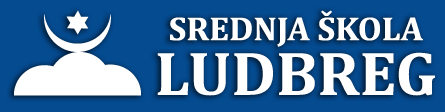 OBRANE ZAVRŠNIH RADOVA – JESENSKI ROK - TERMINIškolska godina 2017./2018.NAPOMENE:*SVI UČENICI DUŽNI SU DOĆI NA POČETAK OBRANE*PRETPOSTAVLJA SE DA ĆE OBRANA TRAJATI 15-20 MINUTA PO UČENIKU*SVI MENTORI, NASTAVNICI STRUKE, RAZREDNICI (ŠKOLSKI PROSUDBENI ODBOR) MORAJU BITI NA RASPOLAGANJUPredsjednik Školskog prosudbenog odbora:                                                                                                                                                                    Josip Zdelar, dipl.ing.3.d CNC operater PETAK, 24. kolovoza 2018. godinePOČETAK: 08:00učionica B4